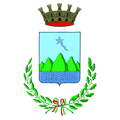 DICHIARAZIONE SOSTITUTIVA AI SENSI D.P.R. 445/2000E  LEGGE 136 DEL 13 AGOSTO 2010 TRACCIABILITA’ DEI FLUSSI FINANZIARI E AUTOCERTIFICAZIONE REGIME FISCALEIl sottoscritto (NOME) ____MAURIZIO_____________ (COGNOME) ______TROIANI ________________________,in qualità di (barrare una sola casella): libero professionista  -  Codice Fiscale o Partita IVA: ________________________________ legale rappresentante Società di Professionisti: _____________________________________INDICARE LA RAGIONE SOCIALE : ________________________Partita IVA o Codice Fiscale: ____________________________X legale rappresentante Società di IngegneriaINDICARE LA RAGIONE SOCIALE : _SERVICE DRONE S.r.L.__Partita IVA o Codice Fiscale: _____02425810443___________DICHIARAai sensi del D.P.R. n. 445/2000, consapevole della responsabilità penale in cui può incorrere in caso di dichiarazione mendace, di essere in possesso dei requisiti di appartenenza al regime fiscale di seguito indicato e pertanto i successivi documenti fiscali saranno emessi in linea con la presente dichiarazione impegnandomi a comunicare tempestivamente ogni variazione:X Regime ordinario – DPR n° 600/1973 art. 13 e ss.; Regime semplificato per imprese minori; Regime forfettario – Legge 23 dicembre 2014, n. 190; Regime dei contribuenti minimi – Legge 244/2007 art. 1 commi 96 – 117 come successivamente integrato dal disposto dell’articolo 27 del D.L. 98/2011; Regime di vantaggio per l’imprenditoria giovanile e lavoratori in mobilità (nuovo regime dei minimi); Prestazione Occasionale (“Circolare Inps n. 103 del 2004”).Data_07_/_12__/__2023__Firma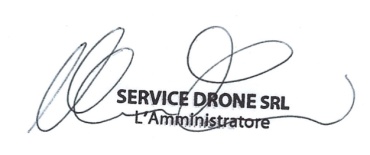 CLAUSOLA DI TRACCIABILITA’ DEI FLUSSI FINANZIARIAi sensi e per gli effetti di quanto disposto dall’art. 3, Legge 13 agosto 2010, n. 136 e s.m.i. il sottoscritto legale rappresentante della ditta:Ragione Sociale _SERVICE DRONE S.r:L.__, con sede in __SAN BENEDETTO DEL TRONTO___, Via _VALLE PIANA 80 Int.247 CAP 63974_, Partita I.V.A.___02425810443__; C.F. _02425810443_Tel./Fax _0735500228_, e-mail /pec_maurizio@servicedrone.it _- servicedronesrl@pec.it_SI   IMPEGNAIn merito all’affidamento di SERVIZIO DI RILIEVO AEROFOTOGRAMMETRICO CON DRONE ED ELABORAZIONE DATI CON RESTITUZIONEFILE DWG E NUVOLA PUNTI - COSTA TERRITORIO COMUNALE del Comune di ROSETO DEGLI ABRUZZI avente; CIG: Z033D8E736, ad utilizzare il seguente conto corrente bancario o postale dedicato, anche in via non esclusiva:IBAN:N. SWIFT BNLIITRRCOMUNICAChe i soggetti delegati ad operare sul proprio conto corrente dedicato, anche in via non esclusiva, sono:Cognome e Nome __TROIANI MAURIZIO_____C.F. ___TRNMRZ77D22Z133N_______Luogo di nascita ___FRIBOURG (Svizzera)____Data di nascita ____22/04/1977______________Tutti i movimenti finanziari relativi a commesse affidate dal Comune di Roseto Degli Abruzzi saranno registrati sul suddetto conto corrente e salvo quanto previsto al c.3 del suddetto art. 3, saranno effettuati esclusivamente tramite lo strumento del bonifico.Il sottoscritto ASSUME gli obblighi di tracciabilità dei flussi finanziari di cui al comma 8 dell’art. 3 della Legge 13 agosto 2010, n. 136 sostituito dall’art. 7 c.1 lett. a) D.L. n. 187/2010 convertito con Legge n. 217 del 17.12.2010 in ogni contratto che verrà assunto con codesta Amministrazione e si IMPEGNA a comunicare ogni modifica relativa ai dati trasmessi. Data __07/12/2023___							IL LEGALE RAPPRESENTANTEit70o0847469490000000102481